Заметки логопеда Логопедическое заключениеВ книге "Диагностика нарушений речи у детей и организация логопедической работы в условиях дошкольного учреждения. Сборник методических рекомендаций", С-ПБ.: "Детство- Пресс", 2000 г. рекомендуется следующее: ЛОГОПЕДИЧЕСКОЕ ЗАКЛЮЧЕНИЕ ПРИ ОБСЛЕДОВАНИИ ДОШКОЛЬНИКОВ Обследование дошкольников с нормальным интеллектом В логопедическом заключении рекомендуется указать характер нарушений речи на основе обеих классификаций. 1. Симптомологическая (психолого-педагогическая) классификация учитывает, какие компоненты речи нарушены и в какой степени. В данной классификации присутствуют следующие группы нарушений речи: — Фонетическое нарушение речи (ФНР) или нарушение произношения отдельных звуков (НПОЗ). При ФНР нарушены фонетическая сторона речи (звукопроизношение, звуко-слоговая структура слова, просодика) в комплексе или какие-либо отдельные компоненты фонетического строя речи (например, только звукопроизношение или звукопроизношение и звуко-слоговая структура слова). * Фонетико-фонематическое нарушение речи (ФФНР). При ФФНР наряду с нарушением фонетической стороны речи имеется и недоразвитие фонематических процессов: фонематического восприятия (слуховой дифференциации звуков), фонематического анализа и синтеза, фонематических представлений. * Лексико-грамматическое недоразвитие речи (ЛГНР). При ЛГНР у детей нормальное звукопроизношение, относительно сохранны фонематические процессы (чаще всего в результате логопедического воздействия), однако отмечаются ограниченный словарный запас, нарушение грамматического строя речи. * Общее недоразвитие речи (ОНР I, II и III уровня), а также нерезко выраженное общее недоразвитие речи (НОНР). При ОНР у детей нарушены все компоненты языковой (речевой) системы: фонетико-фонематическая сторона речи, лексика, грамматический строй. 2. Клиника-педагогическая классификация раскрывает механизмы, формы и виды речевых расстройств. При этом учитываются следующие формы речевых расстройств: дислалия, дизартрия или стертая форма дизартрии, ринолалия, расстройства голоса, моторная, сенсорная алалия, детская афазия, задержка речевого развития (ЗРР), общее недоразвитие речи при задержке психического развития (ЗПР), ОНР невыясненного патогенеза, заикание, тахилалия, спотыкание (полтерн). Варианты пересечения двух классификаций. *Фонетическое нарушение речи (произношения отдельных ФНР) или нарушение звуков (НПОЗ): — дислалия, — дизартрия или стертая дизартрия, — нарушения голоса, — ринолалия. *Фонетико-фонематическое нарушение речи (ФФНР): — дислалия, — дизартрия или стертая дизартрия, — ринолалия. *Недоразвитие лексико-грамматического строя речи (ЛГНР): — выход из моторной (сенсорной) алалии, — по типу задержки речевого развития, — при ЗПР, — невыясненного патогенеза. *Общее недоразвитие речи (ОНР I, II, III уровня, НОНР): — моторная алалия, — сенсорная алалия, — сенсомоторная алалия, — дизартрия или стертая дизартрия, — по типу задержки речевого развития, — при ЗПР, — невыясненного патогенеза. *Нарушение темпа и ритма речи: — заикание, — тахилалия, — брадилалия, — спотыкание (полтерн). Примерные формулировки логопедического заключения * Общее недоразвитие речи (I уровень). Моторная алалия. * Общее недоразвитие речи (I уровень). Сенсорная алалия. * Общее недоразвитие речи (I уровень). Стертая псевдобульбарная дизартрия. * Общее недоразвитие речи (I уровень). Моторная алалия, заикание. * Общее недоразвитие речи (I уровень). Сенсомоторная алалия. * Общее недоразвитие речи. Детская афазия. * Общее недоразвитие речи (II уровень). Стертая псевдобульбарная дизартрия. * Общее недоразвитие речи (II уровень). Моторная алалия. * Общее недоразвитие речи (II уровень). Моторная алалия, заикание. * Лексико-грамматическое недоразвитие речи. Выход из моторной алалии. * Фонетико-фонематическое нарушение речи. Стертая псевдобульбарная дизартрия. * Фонетико-фонематическое нарушение речи. Открытая органическая ринолалия. * Фонетическое нарушение речи. Моторная функциональная дислалия. * Фонетическое нарушение речи. Открытая органическая ринолалия. Обследование дошкольников с умственной отсталостью Термин «ОНР», предложенный Р. Е. Левиной и сотрудниками НИИ дефектологии, определяется следующим образом: «Общее недоразвитие речи — различные сложные речевые расстройства, при которых у детей нарушено формирование всех компонентов речевой системы, относящихся к ее звуковой и смысловой стороне, при нормальном слухе и интеллекте». В соответствии с определением, термин «ОНР» не может быть использован при логопедической диагностике нарушений речи у умственно отсталых детей. Для обозначения несформированности речи как системы у умственно отсталых детей рекомендуются следующие формулировки логопедического заключения (для дошкольников 5—7 лет). 1. Системное недоразвитие речи тяжелой степени при умственной отсталости Логопедическая характеристика: полиморфное нарушение звукопроизношения, отсутствие как сложных, так и простых форм фонематического анализа, ограниченный словарный запас (до 10— 15 слов). Фразовая речь представлена однословными и двусловными предложениями, состоящими из аморфных слов-корней. Формы словоизменения и словообразования отсутствуют. Связная речь не сформирована. Грубое нарушение понимания речи. (СНОСКА: Основы теории и практики логопедии / Под ред. Р.Е.Левиной. — М., 1968.) 2. Системное недоразвитие речи средней степени при умственной отсталости Логопедическая характеристика: полиморфное нарушение звукопроизношения, грубое недоразвитие фонематического восприятия и фонематического анализа и синтеза (как сложных, так и простых форм); ограниченный словарный запас; выраженные аграмматизмы, проявляющиеся в неправильном употреблении окончаний существительных в предложных и беспредложных синтаксических конструкциях, в нарушении согласования прилагательного и существительного, глагола и существительного; несформированность словообразовательных процессов (существительные, прилагательные и глаголы); отсутствие или грубое недоразвитие связной речи (1—2 предложения вместо пересказа). 3. Системное недоразвитие речи легкой степени при умственной отсталости Логопедическая характеристика: полиморфное нарушение звукопроизношения, недоразвитие фонематического восприятия и фонематического анализа и синтеза; аграмматизмы, проявляющиеся в сложных формах словоизменения (в предложно-падежных конструкциях при согласовании прилагательного и существительного среднего рода в именительном падеже, а также в косвенных падежах); нарушение словообразования, недостаточная сформированность связной речи, в пересказах наблюдаются пропуски и искажения смысловых звеньев, нарушение передачи последовательности событий. ЛОГОПЕДИЧЕСКОЕ ЗАКЛЮЧЕНИЕ ПРИ ОБСЛЕДОВАНИИ ШКОЛЬНИКОВ Обследование школьников с нормальным интеллектом и ЗПР При определении характера речевого нарушения у детей школьного возраста рекомендуются те же формулировки логопедического заключения, что и для дошкольников. В случаях, когда у школьников имеются нарушения чтения и письма, в логопедическом заключении после определения вида нарушений устной речи вписывается форма дислексии и/или дисграфии. Примерные формулировки логопедического заключения *ОНР (III уровень). Выход из моторной алалии. Фонематическая дислексия, дисграфия на почве нарушения языкового анализа и синтеза. * Фонетико-фонематическое нарушение речи. Сенсорная функциональная дислалия. Дисграфия на основе нарушения фонемного распознавания. *НОНР.По типу задержки речевого развития. Дисграфия на почве нарушения языкового анализа и синтеза, аграмматическая дисграфия. *Лексико-грамматическое недоразвитие. Семантическая дислексия, аграмматическая дисграфия. Обследование школьников с умственной отсталостью 1. Системное недоразвитие речи тяжелой степени при умственной отсталости Логопедическая характеристика: полиморфное нарушение звукопроизношения; грубое недоразвитие фонематического восприятия и фонематического анализа и синтеза (как сложных, так и простых форм); ограниченный словарный запас; выраженные аграмматизмы, проявляющиеся в нарушении как сложных, так и простых форм словоизменения и словообразования: в неправильном употреблении падежных форм существительных и прилагательных, в нарушении предложно-падежных конструкций, согласовании прилагательного и существительного, глагола и существительного; несформированность словообразования; отсутствие связной речи или тяжелое ее недоразвитие (1—2 предложения вместо пересказа). 2. Системное недоразвитие речи средней степени при умственной отсталости Логопедическая характеристика: полиморфное или мономорфное нарушение произношения, недоразвитие фонематического восприятия и фонематического анализа (в ряде случаев имеются самые простые формы фонематического анализа, при выполнении более сложных форм фонематического анализа наблюдаются значительные трудности); аграмматизмы, проявляющиеся в сложных формах словоизменения (предложно-падежных конструкциях, согласовании прилагательного и существительного среднего рода в именительном падеже, а также в косвенных падежах); нарушение сложных форм словообразования; недостаточная сформированность связной речи (в пересказах наблюдаются пропуски и искажения смысловых звеньев, нарушение последовательности событий); выраженная дислексия, дисграфия. 3. Системное недоразвитие речи легкой степени при умственной отсталости Логопедическая характеристика: нарушения звукопроизношения отсутствуют или носят мономорфный характер; фонематическое восприятие, фонематический анализ и синтез в основном сформированы; имеются лишь затруднения при определении количества и последовательности звуков на сложном речевом материале; словарный запас ограничен; в спонтанной речи отмечаются лишь единичные аграмматизмы, при специальном исследовании выявляются ошибки в употреблении сложных предлогов, нарушения согласования прилагательного и существительного в косвенных падежах множественного числа, нарушения сложных форм словообразования; в пересказах имеются основные смысловые звенья, отмечаются лишь незначительные пропуски второстепенных смысловых звеньев, не отражены некоторые смысловые отношения; имеется нерезко выраженная дисграфия. В логопедическом заключении определяются: 1) степень системного недоразвития речи, 2) нарушения устной речи, 3) нарушения письменной речи. Примерные формулировки логопедического заключения * Системное недоразвитие речи средней степени при умственной отсталости. Стертая форма псевдобульбарной дизартрии. Сложная форма дисграфии (акустическая дисграфия, дисграфия на почве нарушения языкового анализа и синтеза). * Системное недоразвитие речи легкой степени при умственной отсталости, механическая дислалия. Аграмматическая дислексия и дисграфия. Пользуются этими рекомендациями для написания логопедического заключения многие логопеды. Это приводит к соблюдению единых требований к оформлению логопедического заключения практически на всей территории страны (что очень хорошо как для педагогов, так и для родителей - в понимании сути дефекта речи). Однако, отсутствуют здесь рекомендации для определения состояния речи детей школьного возраста без умственной отсталости, но с тяжёлой и средней степенью тяжести речевого недоразвития. Дети такие есть, а рекомендаций - нет. Нет и рекомендаций для написания логопедического заключения у детей с эндогенными заболеваниями (аутизм, шизофрения) - во всех источниках я видела примерно такую фразу: "следует отличать нарушения речи при шизофрении от первичных речевых нарушений". А как следует отличать? Речь всё равно нарушена, и педагогам требуется отправная точка, от которой можно начинать коррекционный процесс. Заключение о состоянии речи приходится писать на любого ребёнка! Поэтому у нас сложилась более расширенная "версия" написания логопедического заключения, чем представлено в данном пособии (кстати, все другие источники на эту тему, попадавшиеся мне "в поле зрения", содержат перепечатки из этого самого пособия). Подробно о состоянии речи детей разных возрастов и уровней речевого недоразвития (сведения из практики) - смотрите в меню ОНР и СНР (характеристики). Представляю Вашему вниманию формулировки логопедического заключения с дополнениями из практики: МЕТОДИКИ ИССЛЕДОВАНИЯ РЕЧИСпособы обследования речи детей с целью выявления различных дефектов восприятия и произношения звуков речи детально разработаны в логопедии. Поэтому излагать их здесь нецелесообразно.Следует только подчеркнуть, что, помимо особенностей или дефектов восприятия и произношения, психологический анализ речи детей должен выявлять и более сложные показатели ее развития.К ним относятся следующие: а) словарный запас; б) грамматический строй; в) полнота и адекватность значений употребляемых слов и г) потребность в речи как в средстве общения и орудии мысли.Оценка словарного запаса может быть произведена самыми различными способами. Пассивный словарный состав может быть приблизительно определен путем показа ребенку большого количества предметов или объектов (в том числе людей, выполняющих те или иные действия) и подсчета числа или процента правильных их называний.Активный словарный запас установить труднее. Для этой це-. ли с ребенком ведутся беседы по картинкам или на определен-, ные темы; затем производится подсчет слов, которые были про-<- Изнесены во время беседы. (Разумеется, что одинаковые, т. е. •$ повторяющиеся, слова из этого подсчета исключаются )Анализ грамматического строя речи проводится обычно на материале записей высказываний ребенка, т. е. очень приблизительно. Учитываются такие особенности речи, которые считаются типичными для ситуативной (обилие местоимений, неразвер-нучость фраз в беседе с людьми, не знающими ситуации, о которой идет разговор) либо для контекстной речи (завершенность фраз и четкость наименований).Следует также обращать внимание на то, охотно ли ребенок поддерживает беседу, сам ли он становится инициатором обсуждения различных тем либо только отвечает на вопросы, являются ли его ответы полными или односложными, скупыми. Односложность, скупость ответов вовсе не обязательно свидетельствует о плохом развитии речи ученика; иногда это может быть проявлением депрессии или отрицательного отношения к собеседнику.Вопрос и задание1. Расскажите о признаках недоразвития речи у умственно отсталых детей.2. В чем заключаются причины и последствия недоразвития речи у умственно отсталых детей?ЛитератураВы готский Л С Мышление и речь —В кн.- Избранные психоло!ические исследования М , 1956Петрова В. Г Речь умственно отсталых школьников.— В кн.: Особенности умственного развичия учащихся вспомогательной школы М, 1965, гл. V.«все книги «к разделуПродолжение статьи следует!.. Заглядывайте почаще :) О компании | Версия для печати | Карта сайта | Рекомендовать страницу 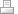 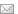 Вход Выйти | Изменить Pages to the People 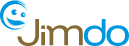 Бесплатный сайт 
Создай свой сайт бесплатно на www.jimdo.ru! Просто и легко! Теперь создать сайт сможет любой! КстатиЯ сделала этот сайт с помощью Jimdo!Хочешь свой сайт прямо сейчас - бесплатно и легко?Жми сюда! Сайт занесён в каталоги 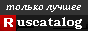 МЕНЮ Главная Теория Практика Творчество коллегДокументация Библиотека Курсысвернуть 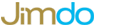 